Spain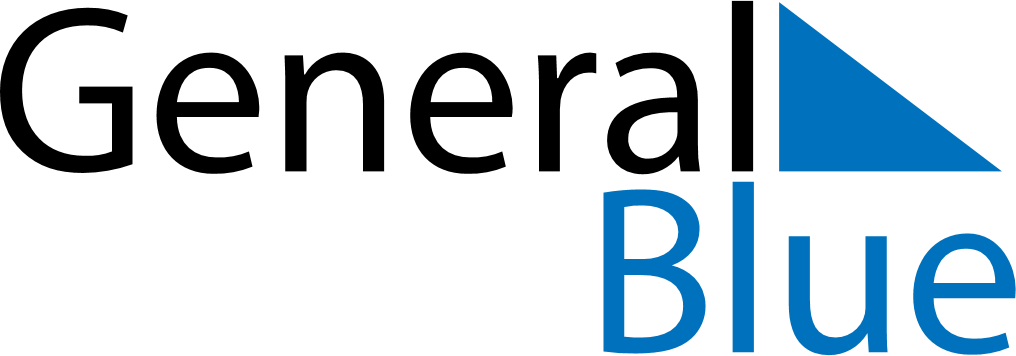 SpainSpainSpainSpainSpainSpainSpainJuly 2024July 2024July 2024July 2024July 2024July 2024July 2024July 2024MondayTuesdayWednesdayThursdayFridaySaturdaySunday12345678910111213141516171819202122232425262728293031August 2024August 2024August 2024August 2024August 2024August 2024August 2024August 2024MondayTuesdayWednesdayThursdayFridaySaturdaySunday12345678910111213141516171819202122232425262728293031September 2024September 2024September 2024September 2024September 2024September 2024September 2024September 2024MondayTuesdayWednesdayThursdayFridaySaturdaySunday123456789101112131415161718192021222324252627282930 Jul 25: Santiago ApostolAug 15: Assumption